Kilpailukutsu 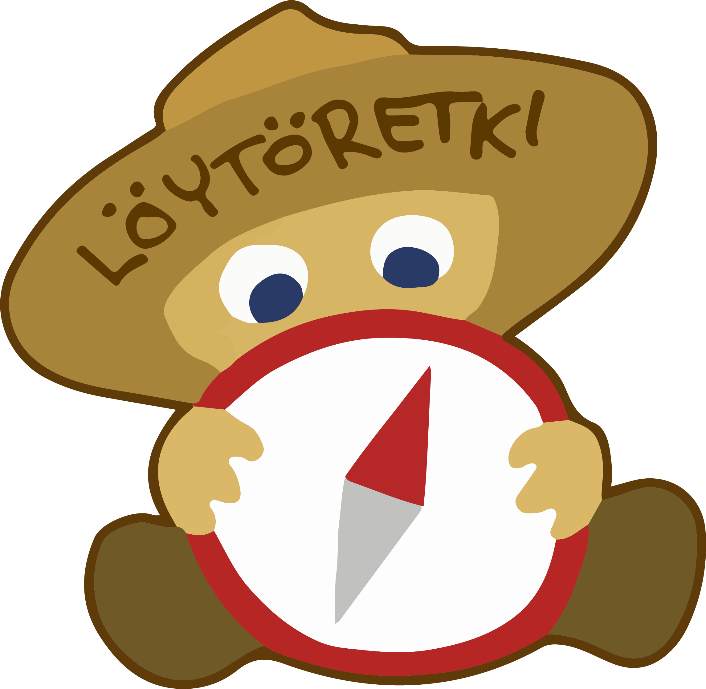 LÖYTÖRETKI 
sudenpentu- ja seikkailijakisat13.5.2023 JYVÄSKYLÄSSÄ Tervetuloa kisoihin! Saammeko esitellä: tässä on Elmo Elokivi. Hän on innokas löytöretkeilijä ja partiolainen. Elmo tykkää seikkailla oli sitten suomalaisessa metsässä, maailmalla tai omassa mielikuvitusmaailmassa. Kootkaa siis joukkue ja tulkaa mukaan kisoihin selvittämään millaisen löytöretken Elmo tällä kertaa tekee. Tervetuloa!Sarjat ja matkat Sudenpentujen sarja: Kilpailupentueen koko on 4-8 sudenpentua iältään 7-10 vuotta. Seikkailijoiden sarja: Kilpailuvartion koko on 4 – 6 seikkailijaa iältään 10 – 13 vuotta. Iät lasketaan kilpailuvuonna täytetyin vuosin. Vartion kaikilla jäsenillä tulee olla Suomen Partiolaisten vuoden 2023 jäsenmaksu maksettuna.Kilpailureitin pituus on noin 5 km. SaattajaSudenpentusarjan pentueella  tulee olla mukana vähintään 15-vuotias saattaja, joka kulkee pentueen  mukana koko kilpailun ajan. Suosittelemme saattajaksi 18 vuotta täyttänyttä henkilöä. Saattaja ei osallistu tehtävien suorittamiseen, ellei sitä erikseen mainita. Saattajalla ei tarvitse olla aikaisempaa partiokokemusta tai Suomen Partiolaisten jäsenmaksua maksettuna. Seikkailijasarjassa vartion saattajan mukanaolo on lippukunnan oman harkinnan varassa.OsallistumismaksuOsallistumismaksuun kuuluu joukkuemaksu  45 € / pentue/vartio sekä osanottajamaksu 10 € / osallistuja tai saattaja. Jälki-ilmoittautumisessa joukkuemaksu on 67,50 € / pentue/vartio ja osanottajamaksu 15 € / osallistuja tai saattaja. Maksu laskutetaan lippukunnilta ilmoittautumisajan päätyttyä. Osallistumismaksu sisältää kilpailussa jaettavan materiaalin ja lämpimän aterian maaliin saavuttaessa. Kilpailusta pois jääneen pentueen/vartion osallistumismaksua ei palauteta. Ilmoittautumalla Järvi-Suomen Partiolaisten järjestämiin tapahtumiin hyväksyt piirin ilmoittautumis- ja perumisehdot. IlmoittautuminenKilpailuihin ilmoittaudutaan viimeistään 15.4.2023 tästä linkistä: https://kuksa.partio.fi/Kotisivut/login.aspx?Id=57169 Ilmoittautuminen on sitova. Jälki-ilmoittautuminen on tehtävä viimeistään 22.4.2023. Ilmoittautumisessa on mainittava pentueen/vartion  nimi, koko, lippukunta, kaikkien jäsenten, mukaan lukien saattajan, mahdolliset erityisruokavaliot sekä saattajan (tai muun yhteyshenkilön) sähköpostiosoite. Ennakko-ohje lähetetään saattajan (tai muun yhteyshenkilön) ja ilmoittajan sähköpostiin viimeistään noin kaksi viikkoa ennen kilpailua. LisätietojaKilpailun nettisivut  Kilpailunjohtaja Jukka Lassila jukka.lassila@partio.fi p. 0501810 Järjestelysihteeri Titta Vehmala titta.vehmala@partio.fi p. 0405039104 